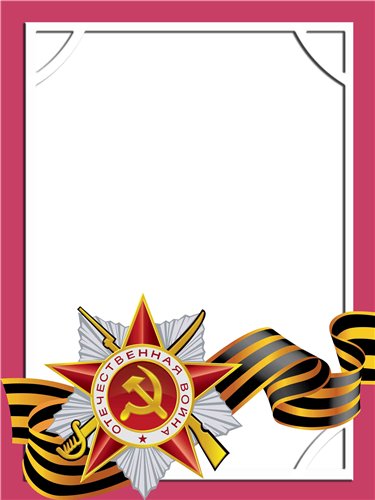 ШершневГергийИвановичИнвалид войны.        Родился в 1909 г., п. Атиг, русский, б/п.         Участвовал в боях в составе 388 стрелкового полка 172 СД – стрелок. Был тяжело ранен.         Награжден медалями: «За Отвагу», «За Победу над Германией»  и другие три медали. 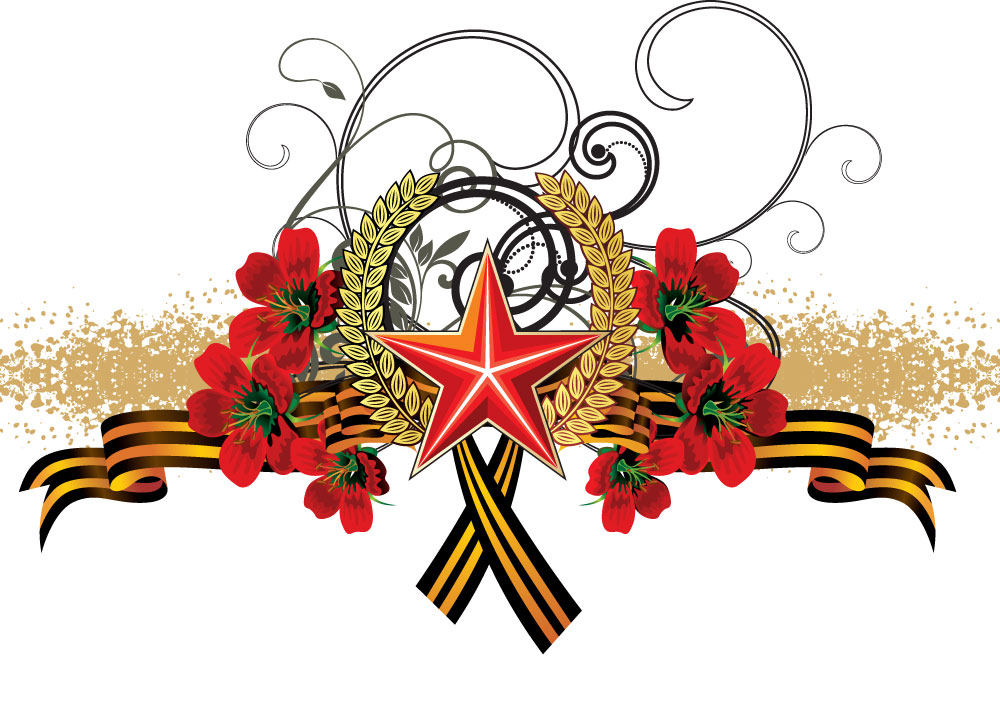 